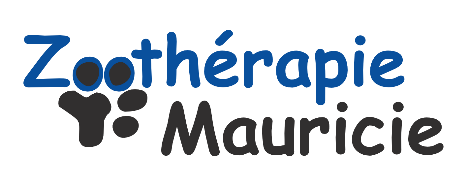 Formulaire de demande d’admissionRemplir et envoyer par courriel à :      info@zootherapiemauricie.comHiver 2023  / Formation / intervention assistée par l’animal / zoothérapieCoordonnées Prénom et nom:   Adresse:Ville :Code postal :  Téléphone :   Courriel :  Compétences et expériencesQuelles sont les expériences et compétences qui vous seront utiles dans un contexte de zoothérapie?  (formations, bénévolats, emplois, situation vie personnelle, etc..) Votre réponse…MotivationQuelle est votre motivation première pour vous inscrire à cette formation?Votre réponse…Que prévoyez-vous faire suite à la formation de zoothérapie?Votre réponse…Quelles sont vos attentes pour cette formation?Votre réponse...QualitésDécrivez-vous en quelques lignes :Votre réponse…Quelles sont selon vous, les qualités requises pour être un bon zoothérapeute?Votre réponse…Êtes-vous à l’aise avec les différents programmes informatiques de base?Votre réponse…Avez-vous, au cours de la dernière année, travaillé régulièrement avec un ordinateur? (Word, courriel, navigation web, recherche internet, etc)Votre réponse…La présente demande d’inscription ne garantit pas l’acceptation au programme de Zoothérapie Mauricie et sera étudiée par le comité d’évaluation de l’organisme.

Au besoin, un contact téléphonique peut être organisé pour complément d’information et validation.

Votre réponse vous sera transmise dans les 10 jours suivants la réception de celle-ci, suite à l’évaluation de la demande.

À noter que le nombre de places est limité.

Si accepté, le candidat sera invité à remplir un formulaire de consentement des règles du groupe et de la formation.